ONOMA:  	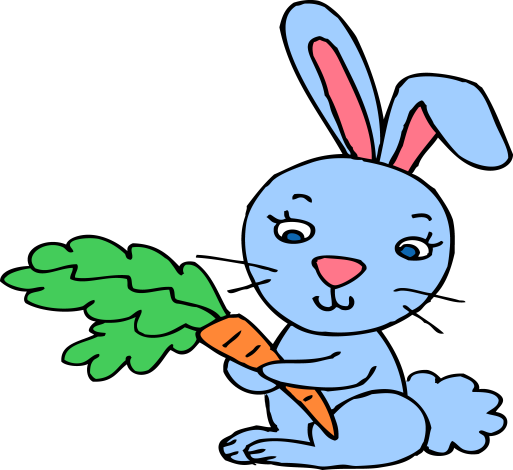  Επανάληψη: Πώς αφαιρώ μέσα στην εκατοντάδα1. Κάνω τις αφαιρέσεις πατώντας στη δεκάδα.                           6            256 – 8 = 56 – 6 – 2 =  	74 – 5 = 74 – 4 – 1 =  	25 – 7 = 25 – 5 – 2 =  	93 – 5 = 93 – 3 – 2 =  	       Για επανάληψη στην 1η ενότητα(εύκολη αλλά σημαντική)24 – 6 = 24 – 4 – 2 =  	.        πατήστε εδώ:    Φτιάχνω αριθμούς μέχρι το 10051 – 4  = 51 – 1 – 3 =  	                                    ctrl+κλικ                          2. Κάνω τις αφαιρέσεις μόνος μου, όπως την άσκηση 1.46 – 8 = 46 –        –        =  	64 – 5 = 64 –        –        =  	53 – 4 = 53 –        –        =  	46 – 7 = 46 –        –        =  	32 – 5 = 32 –        –        =  	95 – 7 = 95 –        –        =  	56 – 8 = 56 –        –        =  	67 – 9 = 67 –        –        =  	83 – 4 = 83 –        –        =  	71 – 3 = 71 –        –        =3. Κάνω τις αφαιρέσεις όπως στο παράδειγμα (πρώτα αφαιρώ τις δεκάδες  και μετά τις μονάδες) :47-13= 47 – 10 – 3 =34                39 -17= 39-…….-………=………..         10     3                37                 -3 55-19= 55-…….-………=………..          86-25= 86-…….-………=………..74-38= 74-…….-………=………..         66-39= 66-…….-………=………..96-47= 96-…….-………=………..      62-26 = 62-…….-………=………..